Тема недели: Скворцы прилетели на крыльях весну принесли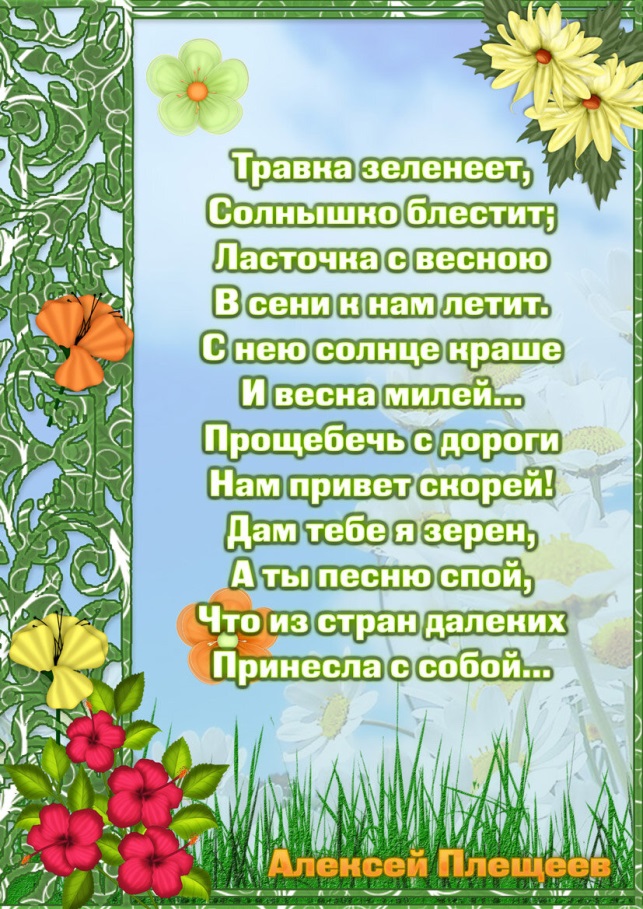 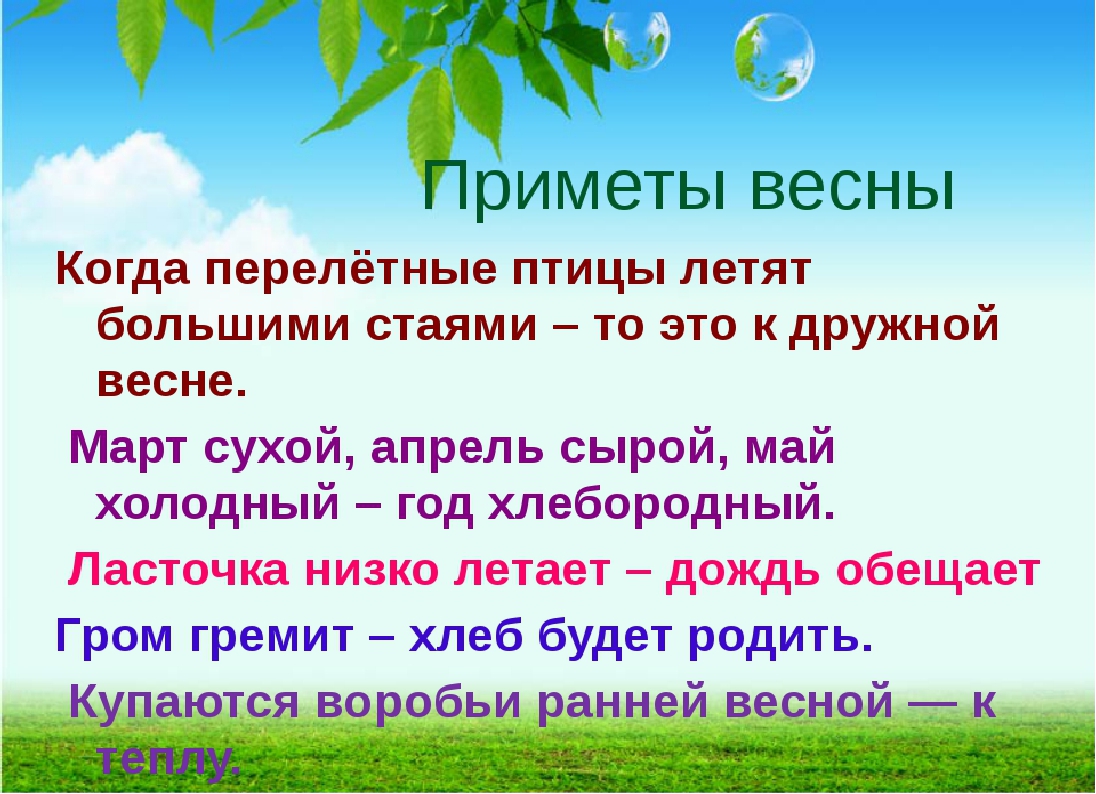 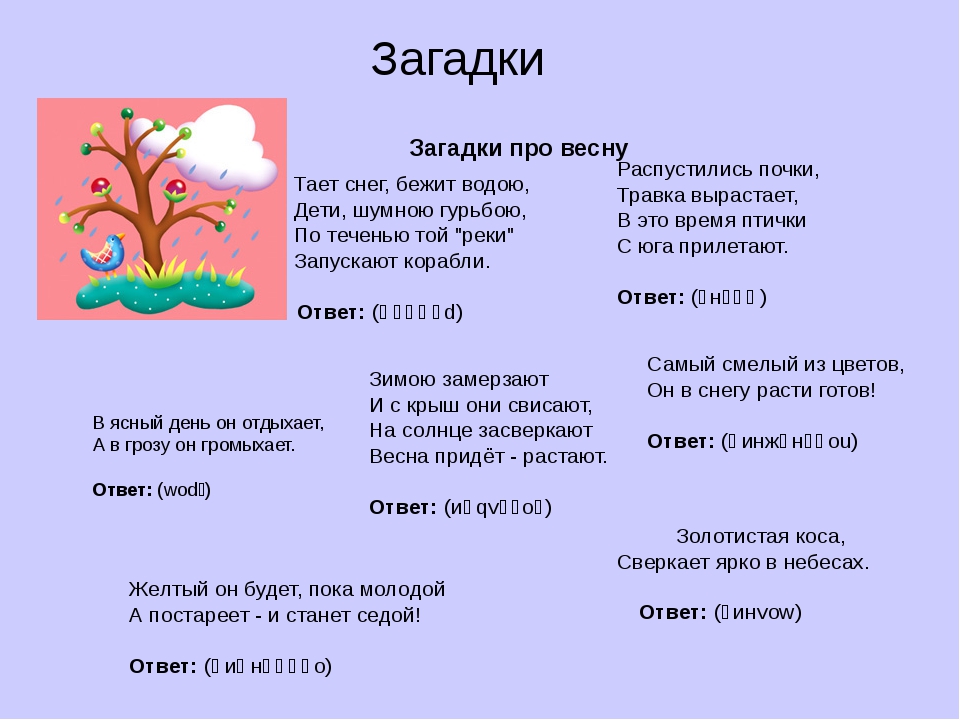 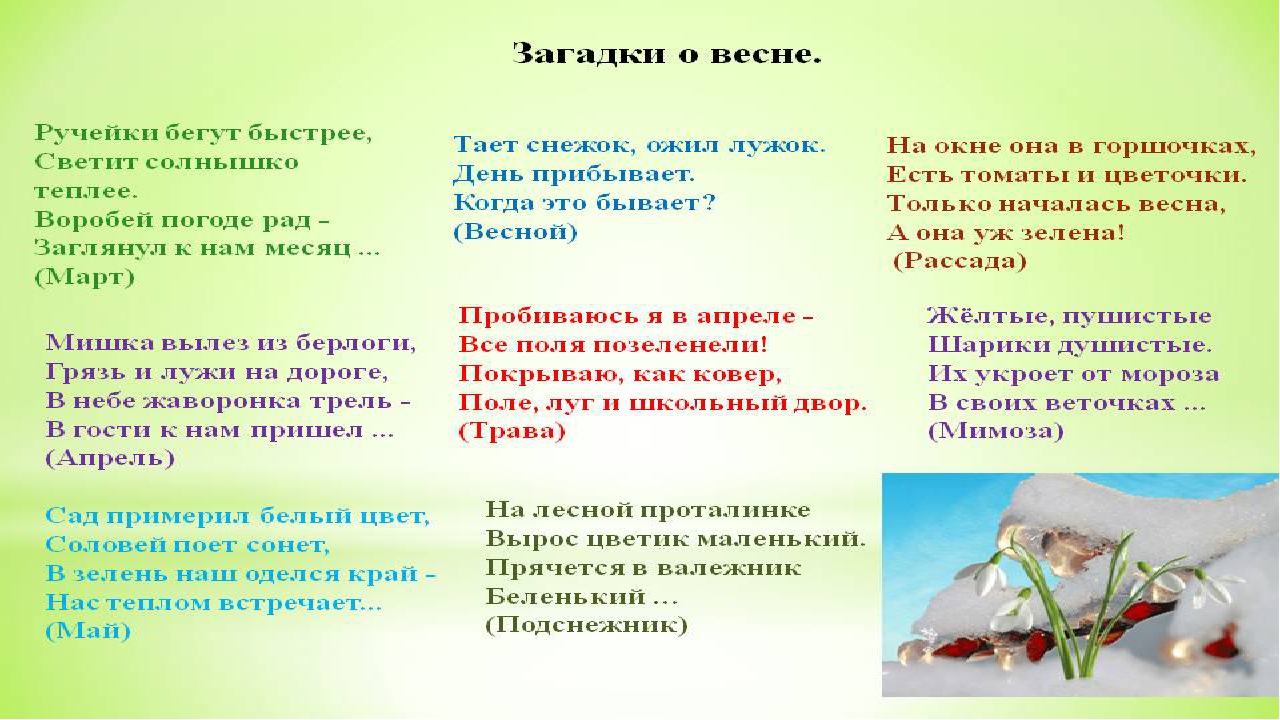 Речевое развитие развитиеЗаучивание стихотворения о веснеА. Плещеев.Развитие элементарных математических представленийПрямой и обратный счет до 20.https://www.razumka.com/matematika/doshkolniki/schet-vpered-i-nazad-do-20Обучение грамотеhttps://www.igraemsa.ru/igry-dlja-detej/azbuka/raskraska-po-bukvam-fejaИзобразительная деятельностьВесенний пейзажhttps://www.youtube.com/watch?v=JAYgz_Tr2NM